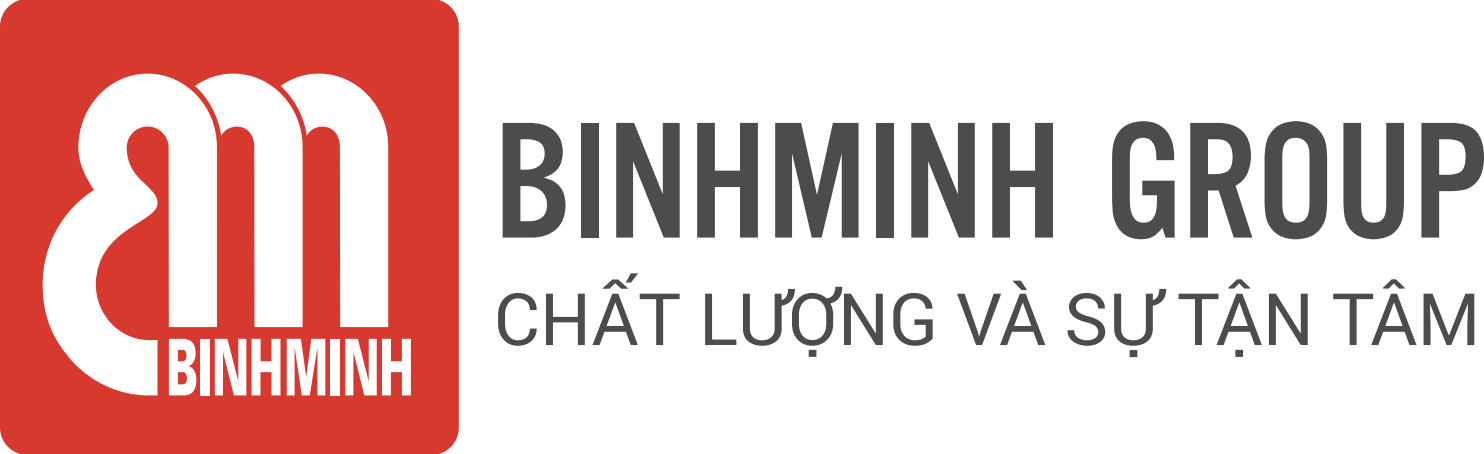 PHIẾU TỔNG HỢP NỘI DUNG BÀI HỌC LỚP 3, CHƯƠNG TRÌNH TIẾNG ANH TOÁN       Unit 3. Time (Thời gian)Lesson 1. Telling time (Nói giờ)-------------------------------- Lesson objectives (Mục tiêu bài học)  To tell time to the quarter-hour and half-hour. (Nói giờ kém 15 phút, hơn 15 phút và hơn 30 phút.)To understand and use “a.m” and “p.m.” to tell time. (Hiểu và sử dụng “a.m” và “p.m” để nói giờ.).Lesson content (Nội dung bài học)Vocabulary ( Từ Vựng).Review: a quarter to five (5 giờ kém 15)a quarter past 5 (5 giờ 15 phút) half past 5 (5 rưỡi/ 5 giờ 30 phút) a.m (dùng cho giờ sáng)p.m (dùng cho giờ chiều và tối).Structures (Cấu trúc câu).• What time is it? (Bây giờ là mấy giờ?)- It’s half past five. (Bây giờ là 5 rưỡi.).Homelink (Dặn dò về nhà)Các con viết từ mới mỗi từ 2 dòngLuyện nói từ vựng và cấu trúcLuyện tập/ thực hành những bài tập còn lại con chưa hoàn thiện trên lớp trang 44, 45.Trân trọng cảm ơn sự quan tâm, tạo điều kiện của các Thầy/Cô và Quí vị PHHS trong việc đồng hành cùng con vui học!